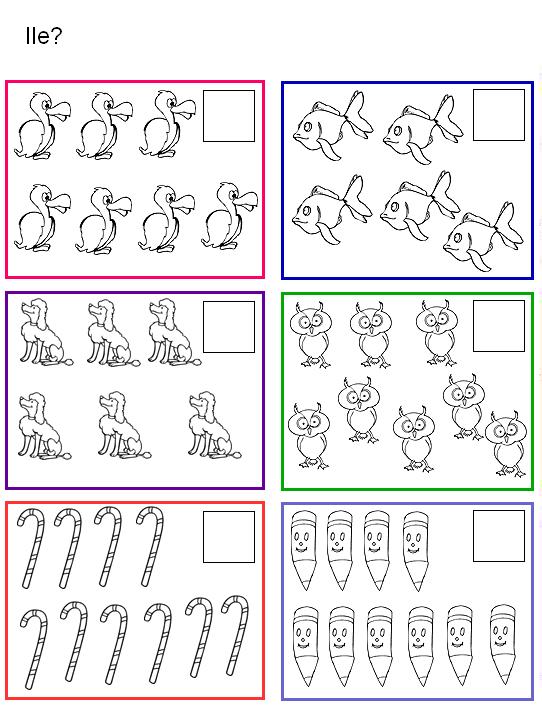 Opracowała: A. Cag